Реквізити навчальної дисципліниПрограма навчальної дисципліниОпис навчальної дисципліни, її мета, предмет вивчання та результати навчанняНавчальна дисципліна "Конкуренція та конкурентоспроможність міжнародного бізнесу" закладає основу для розуміння закономірностей конкуренції, специфіки ринків збуту, принципам формування конкурентних переваг міжнародного бізнесу в умовах інтелектуальної економіки.Метою дисципліни є сформування у студентів знання закономірностей конкуренції на міжнародному ринку, змісту конкурентних стратегій та особливостей формування конкурентних переваг міжнародного бізнесу.Після вивчення дисципліни студент буде: знати складові маркетингового дослідження міжнародного ринкового середовища;вміти формулювати цілі міжнародного бізнесу на різних типах ринків у глобальному економічному просторі;володітиме методикою трендового аналізу міжнародного бізнесу;володітиме методикою факторного аналізу конкурентоспроможності підприємств на міжнародних ринках;володітиме методами та процедурами оцінювання рівня конкурентоспроможності підприємства та визначення резервів конкурентних переваг;володітиме методикою моделювання конкурентоспроможності підприємства;знатиме принципи розробки конкурентної стратегії міжнародного бізнесу;знатиме інструменти управління рівнем конкурентоспроможності міжнародних компаній.Результати навчання, контрольні заходи та терміни виконання оголошуються студентам на першому занятті.Пререквізити та постреквізити дисципліни (місце в структурно-логічній схемі навчання за відповідною освітньою програмою)Передумовою вивчення навчальної дисципліни є базові знання із дисципліни «Основи економіки», «Мікроекономіка», «Макроекономіка».Зміст навчальної дисципліни Розділ 1. Теоретичні основи конкуренції та конкурентоспроможності міжнародногобізнесуТема 1.1. Типи ринків у глобальному економічному просторіТема 1.2. Міжнародні бізнес трендиТема 1.3. Концепції конкурентоспроможності та конкурентних перевагТема 1.4. Методи оцінювання рівня конкурентоспроможності міжнародного бізнесуРозділ 2. Фінансово-управлінські аспекти ведення конкурентоспроможногоміжнародного бізнесуТема 2.1. Управлінська специфіка суб’єктів міжнародної конкурентоспроможностіТема 2.2.Міжнародна фінансова системаТема 2.3. Маркетинг у міжнародному бізнесіТема 2.4. Системи мотивації у міжнародних компаніяхТема 2.5. Кейси банкрутства та кейси успіху міжнародних компанійРозділ 3. Регулювання та розвиток конкурентоспроможності міжнародного бізнесуТема 3.1. Моделювання конкурентної позиції міжнародної компаніїТема 3.2. Розробка міжнародної конкурентної стратегіїТема 3.3. Управління конкурентоспроможністю міжнародного бізнесуНавчальні матеріали та ресурсиСтудент отримує перелік рекомендованої основної та додаткової літератури, а також посилання на інформаційні ресурси. Вагому частку літератури складають актуальні праці вітчизняних та зарубіжних науковців. З використанням засобів комунікації, згаданих раніше у цьому документі, викладач поширює серед студентів необхідні навчальні матеріали.Базова література:1. Rugman A. The Oxford Handbook of International Business. 2nd ed. USA, Oxford University Press Inc., New York, 2009. 880 p.2.	Hill, Charles W. L. International business : Competing in the global marketplace, postscript 1997 / Charles W. L. Hill. Boston a. o. : Irwin/McGraw-Hill, 1998. 630 p.3.	Войтко С. В. Транснаціональні корпорації : навч. посіб. / С. В. Войтко, О. А. Гавриш, О. О. Корогодова, Т. Є. Моісеєнко. К. : КПІ ім. І. Сікорського, Вид-во «Політехніка», 2016. 208 с. 4.	Михайленко О.Г. Посібник до вивчення дисципліни «Міжнародний бізнес» / О. Г. Михайленко, Д. А. Красніков. Дн-ск: Видавництво «КИТ», 2014. 128 с.5.	Міжнародний бізнес : підручник / за ред. проф. В. А. Вергуна. К.: ВАДЕКС,  2014. 810 с. 6.	Журавльова І. В. Інформаційні системи міжнародного бізнесу : Навч. посібник /  І. В. Журавльова, Р. М. Чен. Харків : ХНЕУ, 2006. 452 с.Допоміжна література:7. Вергун В. А. Іноземні інвестиції: офшорні зони та їх інституції в міжнародному бізнесі : навчальний посібник / В. А. Вергун, О. І. Ступницький. Київ : Київський ун-т, 2012. 415 с.8.	Стратегія економічного розвитку в умовах глобалізації / за ред. Д. Г. Лук’яненко. К. : КНЕУ, 2005. 540с.9.	Круш П. В. Формування та розвиток моделі корпоративного управління в трансформаційній економіці / П. В. Круш, О. П.Кавтиш, А. В.Гречко, Ю. С.Чихачова. К.: Центр учбової літератури, 2007. 264 с.Інформаційні ресурси:http://ec.europa.eu/eurostathttp://www.ifc.orghttp://www.oecd.org/http://www.unido.org/http://www.wcoomd.org/http://www.worldbank.org/ http://www.wto.orghttps://iccwbo.org/https://www.weforum.org/https:// www.gorstat.kiev.ua.https:// www.ukrstat.gov.ua.Навчальний контентМетодика опанування навчальної дисципліни (освітнього компонента)Навчальним планом передбачено 18 год. лекційних занять, 36 год. практичних занять, 1 модульну контрольну роботу, індивідуальне завдання у вигляді домашньої контрольної роботи, видом семестрового контролю є залік.Застосовуються стратегії активного і колективного навчання, які визначаються наступними методами і технологіями:1) методи проблемного навчання (проблемний виклад, частково-пошуковий(евристична бесіда) і дослідницький метод);2) особистісно-орієнтовані (розвиваючі) технології, засновані на активнихформах і методах навчання ( «мозковий штурм», «аналіз ситуацій» ділові, рольові таімітаційні ігри, дискусія, експрес-конференція, навчальні дебати, круглий стіл, кейс-технологія, проектна технологія і ін.);3) інформаційно-комунікаційні технології, що забезпечують проблемно-дослідницький характер процесу навчання та активізацію самостійної роботи студентів (електронні презентації для лекційних занять, використання аудіо-, відео-підтримки навчальних занять, зокрема, аналіз мережевого сервісу YouTube щодо наявності та якості навчальних відеоматеріалів спеціалістів з конкурентного аналізу). Результати навчання, контрольні заходи та терміни виконання оголошуються студентам на першому занятті.Самостійна робота студента/аспірантаСамостійна робота студента охоплює такі складники як підготування до поточних опитувань, практичних занять, зокрема підготування тематичних завдань у вказаний викладачем термін, підготування до модульної контрольної роботи, до заліку.Політика та контрольПолітика навчальної дисципліни (освітнього компонента)Порушення термінів виконання завдань та заохочувальні балиВідвідування занять Відвідування лекцій, практичних занять, а також відсутність на них, не оцінюється. Однак,студентам рекомендується відвідувати заняття, оскільки на них викладається теоретичнийматеріал та розвиваються навички, необхідні для виконання семестрового індивідуального завдання. Система оцінювання орієнтована на отримання балів за активність студента, а також виконання завдань, які здатні розвинути практичні уміння та навички.Пропущені контрольні заходи оцінюванняЗавдання, яке подається на перевірку з порушенням терміну виконання, оцінюється з врахуванням штрафних балів.У разі пропуску з поважної причини заняття, на якому проходив контрольний захід, -    тестування можна написати в інший день за індивідуальним графіком;- тематичні завдання виконуються дистанційно, зберігаються на google диску та захищаються особисто на наступному відвіданому занятті.Процедура оскарження результатів контрольних заходів оцінюванняСтуденти мають можливість підняти будь-яке питання, яке стосується процедури контрольних заходів та очікувати, що воно буде розглянуто згідно із наперед визначеними процедурами.Студенти мають право оскаржити результати контрольних заходів, але обов’язково аргументовано, пояснивши з яким критерієм не погоджуються відповідно до оціночного листа та/або зауважень.Календарний рубіжний контрольПроміжна атестація студентів (далі – атестація) є календарним рубіжним контролем. Метою проведення атестації є підвищення якості навчання студентів та моніторинг виконання графіка освітнього процесу студентами.Академічна доброчесністьПолітика та принципи академічної доброчесності визначені у розділі 3 Кодексу честі Національного технічного університету України «Київський політехнічний інститут імені Ігоря Сікорського». Детальніше: https://kpi.ua/code.Норми етичної поведінкиНорми етичної поведінки студентів і працівників визначені у розділі 2 Кодексу честі Національного технічного університету України «Київський політехнічний інститут імені Ігоря Сікорського». Детальніше: https://kpi.ua/code.Навчання іноземною мовою Передбачено можливість проведення лекційних та практичних занять англійською мовою, що сприятиме оволодінню професійною термінологією мовою оригіналу. Кількість та графік проведення занять англійською мовою узгоджується викладачем  зі студентами на початку семестру.Позааудиторні заняттяПередбачається в межах вивчення навчальної дисципліни участь в конференціях, форумах, круглих столах тощо. Види контролю та рейтингова система оцінювання результатів навчання (РСО)Можливість отримання оцінки «автоматом»: так, у разі отримання рейтингу за семестр             RD ≥ 60 % від максимальної кількості балів (60 балів і вище).Таблиця відповідності рейтингових балів оцінкам за університетською шкалою:Додаткова інформація з дисципліни (освітнього компонента)Приклад типового індивідуального завдання представлено у додатку АПриклад модульної контрольної роботи представлено у додатку БВаріант тематичного завдання представлено у додатку ВТестування проводиться з використанням онлайн гугл-форм, з автоматичним оцінюванням.Робочу програму навчальної дисципліни (силабус):Складено доцентом кафедри міжнародної економіки, канд. екон. наук., доцент,                     Кухарук Анна ДмитрівнаУхвалено кафедрою міжнародної економіки (протокол № 11 від 26.05.2021)Погоджено Методичною комісією факультету (протокол № 10 від 15.06.2021)Додаток АІндивідуальне завдання з дисципліни «КОНКУРЕНЦІЯ ТА КОНКУРЕНТОСПРОМОЖНІСТЬ міжнародного бізнесу»Дати економічну характеристику підприємства, на якому ви працюєте або відомої компанії з доступними даними. Для цього висвітлити наступне:організаційно правова форма та територія заснування;розмір підприємства за відомими вам критеріями;опис діяльності;середній рівень прибутковості;система оподаткування.Виконати SWOT-аналіз підприємства як потенційного суб’єкта міжнародного бізнесу.Результати представити у вигляді таблиць первинного, перехресного та динамічного аналізу.Розробити план виходу підприємства на міжнародні ринки.Встановити 3 стратегічні цілі компанії на міжнародних ринках (вказати які саме країни) за принципами SMART.Визначити по 3 основні значимі обмежені в часі задачі по досягненню кожної з цілей.Визначити основні види ресурсів, необхідних для масштабування, зазначивши ті, які залучити проблематично (ресурси Х).Визначити можливі шляхи залучення ресурсів Х.Пояснити зміст конкурентної стратегії цього  підприємства (стратегія може бути як тією, що використовується, так і запропонованою студентом).Формат: документ зі стандартним титульним аркушем (ВНЗ, назва дисципліни, назва роботи, ПІБ автора, група, місто, рік виконання роботи).Структура: довільна з виділенням в тексті основних частин.Обсяг роботи: 15 сторінок А 4. Шрифт: Times New Roman, 14, 1,5 інтервалНаявність графіків, таблиць, списку використаних джерел та посилань на них обов’язкова.СИТЕМА ОЦІНЮВАННЯ ВИКОНАНОГО ЗАВДАННЯДодаток БТипове завдання модульної контрольної роботиТеоретичний блок1. Розкрийте зміст основних конкурентних стратегій міжнародного бізнесу2. Поясніть відмінність між джерелами конкурентних переваг промислових та торгівельних підприємств3. Назвіть основні методи оцінювання рівня конкурентоспроможності підприємства. Який метод є найбільш об’єктивним, на ваш погляд, та чому?Практичний блокСкладіть укрупнену схему процесів управління конкурентоспроможністю ТНК.За даними додатку* визначте метод, за яким було здійснено оцінювання конкурентоспроможності. Яких помилок допустився аналітик?*додаток МКР видається у вигляді додаткового документу/презентації/переліку тощо.СИСТЕМА ОЦІНЮВАННЯ МКРДодаток В Варіант тематичного завдання (витяг з Google classroom)З використанням ресурсу Trendeconomy.com (скріншот стартової сторінки див. нижче) та світових рейтингів (за вибором студента) потрібно:1. Скласти перелік 5 найбільших світових експортерів (країни світу) 2. Зазначити найбільші товарні групи (1 група для кожного експортера, код та назва) 3. Зазначити найбільших партнерів цих країн (1-2 партнери для кожного експортера) та напрями їх співпраці. 4. Завантажити в гугл клас роботу у форматі .docx та посилання на рейтинг, що обуло використано.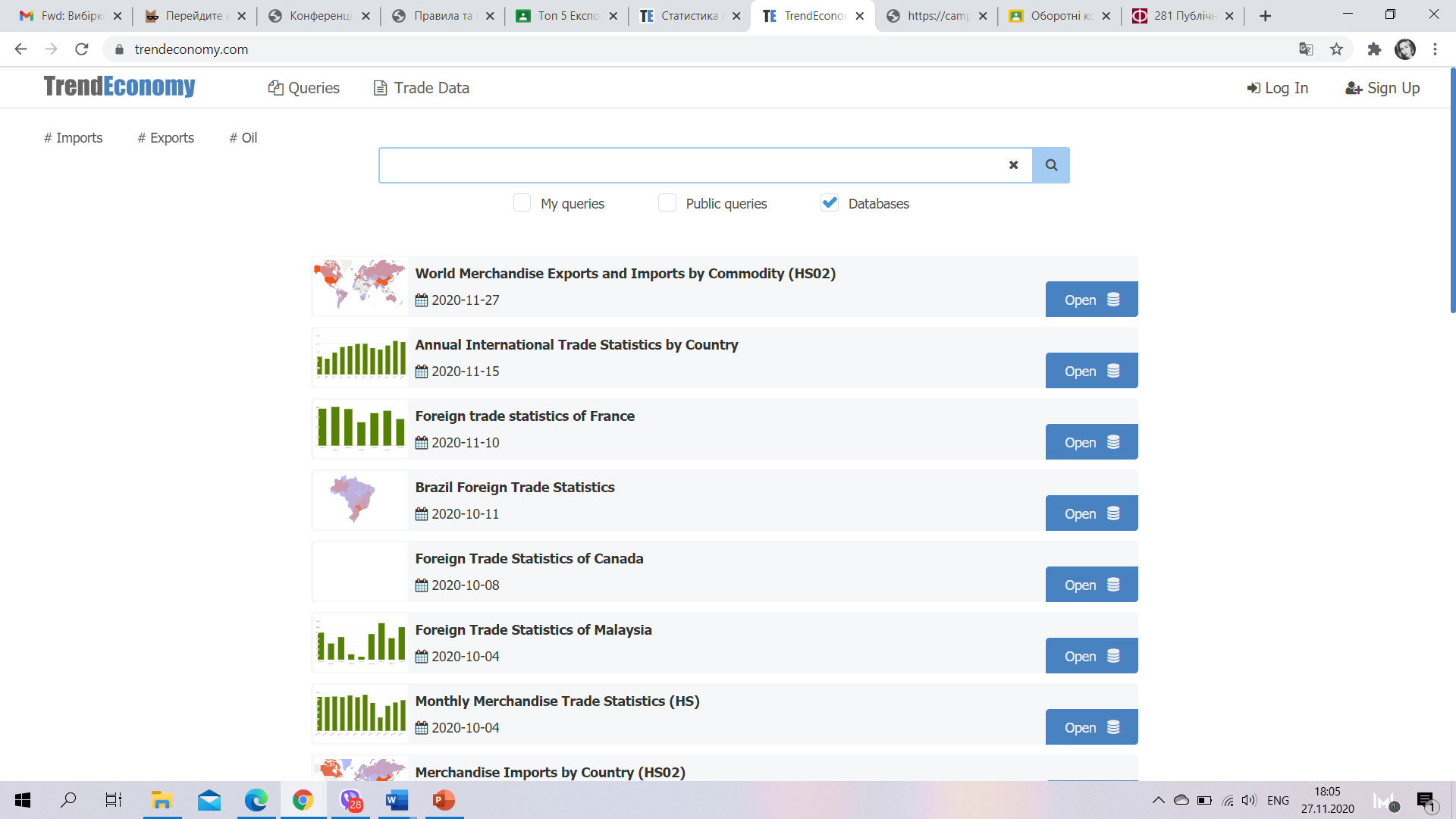 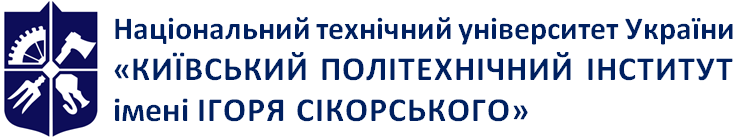 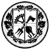 Кафедра міжнародної економікиКонкуренція та конкурентоспроможністьміжнародного бізнесу Робоча програма навчальної дисципліни (Силабус)Конкуренція та конкурентоспроможністьміжнародного бізнесу Робоча програма навчальної дисципліни (Силабус)Конкуренція та конкурентоспроможністьміжнародного бізнесу Робоча програма навчальної дисципліни (Силабус)Рівень вищої освітиПерший (бакалаврський) Галузь знань28 Публічне управління та адмініструванняСпеціальність281 Публічне управління та адмініструванняОсвітня програмаУсі освітні програмиСтатус дисципліниВибірковаФорма навчанняочна(денна)Рік підготовки, семестр2021-2022 н.р., 2 та 3 курси,  1й семестрОбсяг дисципліни4 кредитиСеместровий контроль/ контрольні заходиЗалікРозклад занятьhttp://rozklad.kpi.ua Мова викладанняУкраїнськаІнформація про 
керівника курсу / викладачівЛекції та практичні: Кухарук  Анна Дмитрівна, доцент кафедри міжнародної економіки, к.е.н., доц., annakukharuk@gmail.com Розміщення курсуGoogle classroom № з/пРезультати навчанняМетодинавчанняМетодинавчанняФорми оцінювання (контрольнізаходи)Термін виконання1Розуміння термінології предмету дослідженняАналіз наукових джерелАналіз наукових джерелТематичне завданняТиждень 22Вміння проводити аналіз розвитку бізнесу за кількісним та структурним підходамиКомандна роботаКомандна роботаТематичне завданняТестуванняТиждень 43Знання джерел конкурентних переваг міжнародного бізнесукейс-стаді,групова роботакейс-стаді,групова роботаТематичне завдання, ТестуванняТиждень 64Вміння визначати тенденції світового бізнесуПрезентаціяПрезентаціяТематичне завданняТиждень 85Знання розподілу світового капіталу, аналіз топ-експортерівСамостійна робота,обговоренняСамостійна робота,обговоренняТематичне завданняТиждень 106Розуміння чинників успіху та загроз бренду (за видами)Групова роботаГрупова роботаТестуванняТиждень 123Вміння оцінювати рівень конкурентоспроможності міжнародної компанії різними методамиІндивідуальна робота (аналіз наукових статей); Командна роботаІндивідуальна робота (аналіз наукових статей); Командна роботаТематичне завдання ,Модульна контрольна роботаТиждень 14, 154Знання системи мотивації в міжнародному бізнесіГрупова роботаГрупова роботаТематичне завдання ТестуванняТиждень 165Вміння розробляти модель підвищення конкурентоспроможності міжнародного бізнесуКейс-стаді, Групова роботаКейс-стаді, Групова роботаТематичне завданняІндивідуальне завданняТиждень 17№ лекціїТеми лекцій та питання, що виносяться на обговорення1Тема 1. Типи ринків у глобальному економічному просторіЗміст економічного поняття «ринок». Розширена класифікація ринків. Явище взаємозалежних ринків та приклади. Поняття та закон конкуренції. Особливості конкуренції в умовах цифрової економіки.1Тема 2. Міжнародні бізнес трендиНайбільш прибуткові компанії світу. Сфери діяльності та географія топ-50 найприбутковіший компаній України. Ділові очікування підприємств України. Ділові очікування у світі. Мегатренди 2020-2030. Прибуток як основний результат і одночасно фактор конкурентоспроможності. Тенденції розвитку деяких міжнародних компаній.2Тема 3. Концепції конкурентоспроможності та конкурентних перевагСуб’єкт та об’єкт конкуренції. Функції конкуренції. Інновації як чинник конкурентоспроможності. Еволюція цінностей людини в контексті різних технологічних укладів. Конкурентоспроможність як економіко-аналітична категорія. Концепція конкурентних переваг за М. Портером. Наукова дискусія навколо концепції конкурентоспроможності.3Тема 4. Методи оцінювання рівня конкурентоспроможності міжнародного бізнесу Об’єкти конкурентоспроможності. Методи оцінювання об’єктів конкурентоспроможності різних рівнів. Показники конкурентоспроможності міжнародного бізнесу. Інтерпретація та використання результатів оцінювання конкурентоспроможності міжнародного бізнесу.4Тема 5. Управлінська специфіка суб’єктів міжнародної конкурентоспроможності.Конкурентоспроможність як управлінська категорія. Організаційна структура управління міжнародної корпорації. Суб’єкти управління міжнародною корпорацією та їх функції. Повноваження суб’єктів управління міжнародною конкурентоспроможністю. Компетенції суб’єктів управління міжнародною конкурентоспроможністю.  5Тема 6. Міжнародна фінансова системаПоняття міжнародної фінансової системи. Місце міжнародного бізнесу у міжнародній фінансовій системі. Формування, використання та накопичення фінансових ресурсів ТНК. Фінансові відносини ТНК.5Тема 7. Маркетинг у міжнародному бізнесіОсобливості міжнародного маркетингу. Інструменти реалізації міжнародних маркетингових досліджень. Розробка маркетингових стратегій у МБ.6Тема 8. Системи мотивації у міжнародних компаніяхМоделі мотивації у МБ. Взаємозв’язок системи мотивації та продуктивності праці у МБ. Кейси ефективних мотиваційних систем.6Тема 9. Кейси банкрутства та кейси успіху міжнародних компанійРозглядаються приклади успішних компаній, що функціонують на міжнародному ринку (за видами товарів і послуг, капіталу). Чинники успіху міжнародних корпорацій. Алгоритм постановки цілей МБ. Причинно-наслідкові зв’язки комерційного успіху.7Тема 10. Моделювання конкурентної позиції міжнародної компаніїЕкономіко-математичні моделі, що використовуються при дослідженні МБ. Доцільність та критерії вибору економіко-математичної моделі. Основи моделювання ключових показників та ситуацій задля розвитку міжнародного бізнесу.8Тема 11. Розробка міжнародної конкурентної стратегіїЗастосування теорії міжнародного менеджменту при прогнозуванні конкурентної позиції підприємства. Елементи конкурентної стратегії. Функції конкурентної стратегії. Суб’єкти розробки конкурентної стратегії. Чинники успішної реалізації конкурентної стратегії МБ. 9Тема 12. Управління конкурентоспроможністю міжнародного бізнесуМетодичні основи конкурентного менеджменту. Важелі механізму управління конкурентоспроможністю підприємств на міжнародному ринку. Ефекти управління конкурентоспроможністю підприємств.№ ПЗТеми практичних занять та питання, що виносяться на обговорення1Тема 1. Типи ринків у глобальному економічному просторіЗміст економічного поняття «ринок». Розширена класифікація ринків. Явище взаємозалежних ринків та приклади. Поняття та закон конкуренції. Особливості конкуренції в умовах цифрової економіки.2Тема 2. Міжнародні бізнес трендиНайбільш прибуткові компанії світу. Сфери діяльності та географія топ-50 найприбутковіший компаній України. Ділові очікування підприємств України. Ділові очікування у світі. Мегатренди 2020-2030. Прибуток як основний результат і одночасно фактор конкурентоспроможності. Тенденції розвитку деяких міжнародних компаній.3Тема 3. Концепції конкурентоспроможності та конкурентних перевагСуб’єкт та об’єкт конкуренції. Функції конкуренції. Інновації як чинник конкурентоспроможності. Еволюція цінностей людини в контексті різних технологічних укладів. Конкурентоспроможність як економіко-аналітична категорія. Концепція конкурентних переваг за М. Портером. Наукова дискусія навколо концепції конкурентоспроможності.4-5Тема 4. Методи оцінювання рівня конкурентоспроможності міжнародного бізнесу Об’єкти конкурентоспроможності. Методи оцінювання об’єктів конкурентоспроможності різних рівнів. Показники конкурентоспроможності міжнародного бізнесу. Інтерпретація та використання результатів оцінювання конкурентоспроможності міжнародного бізнесу.6Тема 5. Управлінська специфіка суб’єктів міжнародної конкурентоспроможності.Конкурентоспроможність як управлінська категорія. Організаційна структура управління міжнародної корпорації. Суб’єкти управління міжнародною корпорацією та їх функції. Повноваження суб’єктів управління міжнародною конкурентоспроможністю. Компетенції суб’єктів управління міжнародною конкурентоспроможністю.  7Тема 6. Міжнародна фінансова системаПоняття міжнародної фінансової системи. Місце міжнародного бізнесу у міжнародній фінансовій системі. Формування, використання та накопичення фінансових ресурсів ТНК. Фінансові відносини ТНК.8-9Тема 7. Маркетинг у міжнародному бізнесіОсобливості міжнародного маркетингу. Інструменти реалізації міжнародних маркетингових досліджень. Розробка маркетингових стратегій у МБ.10-11Тема 8. Системи мотивації у міжнародних компаніяхМоделі мотивації у МБ. Взаємозв’язок системи мотивації та продуктивності праці у МБ. Кейси ефективних мотиваційних систем.12Тема 9. Кейси банкрутства та кейси успіху міжнародних компанійРозглядаються приклади успішних компаній, що функціонують на міжнародному ринку (за видами товарів і послуг, капіталу). Чинники успіху міжнародних корпорацій. Алгоритм постановки цілей МБ. Причинно-наслідкові зв’язки комерційного успіху.13-14Тема 10. Моделювання конкурентної позиції міжнародної компаніїЕкономіко-математичні моделі, що використовуються при дослідженні МБ. Доцільність та критерії вибору економіко-математичної моделі. Основи моделювання ключових показників та ситуацій задля розвитку міжнародного бізнесу.15-16Тема 11. Розробка міжнародної конкурентної стратегіїЗастосування теорії міжнародного менеджменту при прогнозуванні конкурентної позиції підприємства. Елементи конкурентної стратегії. Функції конкурентної стратегії. Суб’єкти розробки конкурентної стратегії. Чинники успішної реалізації конкурентної стратегії МБ. 17-18Тема 12. Управління конкурентоспроможністю міжнародного бізнесуМетодичні основи конкурентного менеджменту. Важелі механізму управління конкурентоспроможністю підприємств на міжнародному ринку. Ефекти управління конкурентоспроможністю підприємств.Заохочувальні балиЗаохочувальні балиШтрафні балиШтрафні балиКритерійВаговий балКритерійВаговий балНаписання  тематичної статті/тез доповіді5 балівПорушення термінів виконання (за кожну таку роботу)-1 балКритерійПерша атестаціяДруга атестаціяТермін атестації 8-ий тиждень14-ий тижденьУмовою отримання атестацій є поточний рейтинг ≥ 11 балів≥ 27 балів№ з/п№ з/пКонтрольний захід оцінювання%%Ваговий балКіл-тьВсього1.1.Тестування 202054202.2.Практичне завдання404058403.3.Модульна контрольна робота2020201204.4.Індивідуальне завдання202020120Всього, балівВсього, балівВсього, балівВсього, балівВсього, балів100Семестрова атестація студентівСеместрова атестація студентівСеместрова атестація студентівОбов’язкова умова допуску до екзаменуОбов’язкова умова допуску до екзаменуКритерій1Поточний рейтингRD ≥ 60 % від максимальної кількості балів за семестр до іспиту (60*0,5=30 балів).2Індивідуальне завданняЗавдання виконане, плагіат відсутній3Модульна контрольна роботаРобота виконанаКількість балівОцінка100-95Відмінно94-85Дуже добре84-75Добре74-65Задовільно64-60ДостатньоМенше 60НезадовільноНе виконані умови допускуНе допущеноСкладові оцінкиСкладові оцінкиШтрафні бали*Штрафні бали*КритерійВаговий балКритерійВаговий балПовнота висвітлення відповідей на складові завдання 7балівНевчасне виконання завдання (запізнення до 2 днів включно)2 балиОбсяг використаних інформаційних джерел3 балиНевчасне виконання завдання (запізнення на 3 та більше днів) 3 балиРівень вираження власної думки автора5 балиНевчасне виконання завдання (запізнення на 4 та більше дні)4 балиНасиченість роботи графічним та аналітичним  матеріалом5  балиНаявність плагіатуЗавдання не зараховуєтьсяРазом за виконане завдання20 балів (мінус штрафні бали, за наявності)20 балів (мінус штрафні бали, за наявності)20 балів (мінус штрафні бали, за наявності)Складові оцінкиСкладові оцінкиСкладові оцінкиСкладові оцінкиКритерійВаговий балТеоретичний блокПрактичний блокПовнота висвітлення відповідей на складові завдання10 балів5 балів5 балівТочність та логічність викладення матеріалу, наявність власної думки студента10 балів5 балів5 балівРазом за МКР20 балів20 балів20 балів